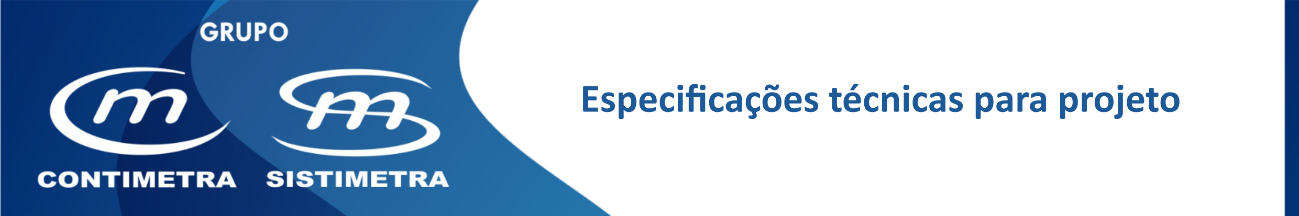 Válvulas de borboleta motorizadas 3 vias (DN150 a DN300)
Nos locais indicados nos desenhos deverão ser instaladas válvulas de borboleta motorizadas de 3 vias cuja finalidade é permitir gerir remotamente os circuitos hidráulicos, por abertura ou fecho das mesmas, de modo a equilibrar do ponto de vista energético as necessidades do consumo à produção – retirando ou adicionando circuitos hidráulicos ativos, bombas e produtores (chillers, caldeiras, bombas de calor, etc).Deverão ser próprias para água fria ou refrigerada e água quente (gama -20 a 120ºC).Dada a elevada “responsabilidade” destas válvulas na poupança energética do sistema hidráulico realçam-se algumas características fundamentais da sua aceitação.Serem produzidas por fabricante de reconhecida qualidade e que assegure um mínimo de 5 anos de garantia.Os conjuntos válvula-atuador deverão ser os recomendados pelo fabricante por a forma a garantir o fecho e abertura integrais das borboleta considerando a pressão diferencial máxima que se espera vir a ocorrer nos circuitos em questão e o tempo de vida das instalações.As contra flanges deverão ser apropriadas ao corpo da válvula (Ligações LUG)Assegurar que as duas válvulas trabalham em oposição – quando uma está totalmente aberta, a outra estará totalmente fechada. O encravamento deverá ser assegurado pelos atuadores elétricos respetivos a partir de um só comando para o conjunto das duas válvulas – via analógica ou via bus de comunicação (GTC)Materiais construtivosVálvulas de borboleta Corpo	ferro fundido (GGG 40) com pintura a polyesterDisco	aço inox (1.4301)Veio	aço inox (1.4021)Revestimento interno	EPDMVedantes (o-ring)	EPDMPeça em “T”Corpo	ferro fundido (GGG 40) com flanges pré-furadas adequadas ao corpo das válvulasAtuadores elétricosTipo	elétrico reversível (sem mola Alimentação	24 VCA a 220 VCASinal de comando	tudo/nada ou 3 pontos; BACnet MS/TP ou Modbus RTUInterruptores auxiliares	2 (para sinalização remota opcional de válvula fechada e válvula aberta)Ligações	bornes interioresBinário	160 NmTempo de atuação	30 a 120 seg (programável) Temperatura ambiente	-30 a 50ºC (sem condensação) Conformidade
eletromagnética	IP66 + IP67Atuação manual	com manivela integradaDimensionamentoÀ priori a válvula deverá ter o mesmo tamanho nominal da tubagem onde irá ser inserida.Marca de referência	BelimoDistribuidor	Grupo Contimetra / SistimetraConjunto das duas válvulas motorizadas	D7xxxWL/BACPeça em “T”, de montagem	ZD7xxxxxx = 150, 200, 250 ou 300/valvulasdecontrolo/borboleta_150_300_3vias.docxCaracterísticas principaisFluído	água quente ou fria, com glicol até 50% volumeTemperatura do fluído	entre -20 e 120ºCMáx. pressão permitida	16 bar (1600 kPa)Taxa de fuga	classificação “A” de acordo com EN 12266-1 (Estanque)Ligações	por flanges PN16 segundo ISO 7005-2 – tipo LUG